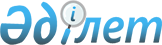 О переименовании улицы села Мичурино Мичуринского сельского округа Павлодарского районаРешение акима Мичуринского сельского округа Павлодарского района Павлодарской области от 11 апреля 2017 года № 1-04-02. Зарегистрировано Департаментом юстиции Павлодарской области 10 мая 2017 года № 5502      В соответствии с пунктом 2 статьи 35 Закона Республики Казахстан от 23 января 2001 года "О местном государственном управлении и самоуправлении в Республике Казахстан", подпунктом 4) статьи 14 Закона Республики Казахстан от 8 декабря 1993 года "Об административно-территориальном устройстве Республики Казахстан", учитывая мнение жителей села Мичурино и на основании заключения областной ономастической комиссии от 21 ноября 2016 года аким Мичуринского сельского округа РЕШИЛ:

      1. Переименовать улицу "Садовая" на улицу "Тәуелсіздік" в селе Мичурино Мичуринского сельского округа Павлодарского района.

      2. Контроль за исполнением настоящего решения оставляю за собой.

      3. Настоящее решение вводится в действие по истечении десяти календарных дней после его первого официального опубликования.


					© 2012. РГП на ПХВ «Институт законодательства и правовой информации Республики Казахстан» Министерства юстиции Республики Казахстан
				
      Аким Мичуринского

      сельского округа

А. Бекмагамбетов
